Publicado en Barcelona el 26/11/2018 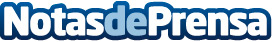 Nuevo blog de ocio: Ooocio.esEn los últimos meses, ha nacido un nuevo blog, en el cual hay una gran cantidad de información y de entradas relacionadas con el tiempo libre y el ocio, dirigido a un amplio público, desde planes para realizar en familia con los más pequeños, hasta planes para los más mayoresDatos de contacto:Carlos FernándezNota de prensa publicada en: https://www.notasdeprensa.es/nuevo-blog-de-ocio-ooocio-es_1 Categorias: Nacional Cine Artes Visuales Artes Escénicas Entretenimiento Turismo E-Commerce http://www.notasdeprensa.es